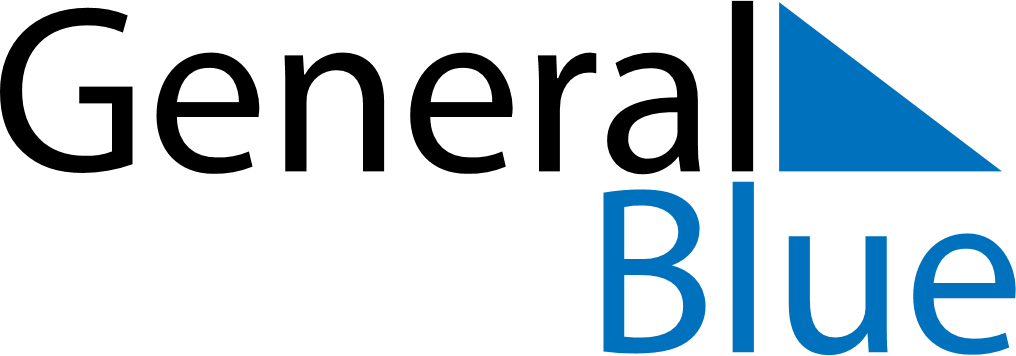 January 2024January 2024January 2024January 2024January 2024January 2024Basht, Kohgiluyeh and Boyer-Ahmad, IranBasht, Kohgiluyeh and Boyer-Ahmad, IranBasht, Kohgiluyeh and Boyer-Ahmad, IranBasht, Kohgiluyeh and Boyer-Ahmad, IranBasht, Kohgiluyeh and Boyer-Ahmad, IranBasht, Kohgiluyeh and Boyer-Ahmad, IranSunday Monday Tuesday Wednesday Thursday Friday Saturday 1 2 3 4 5 6 Sunrise: 7:01 AM Sunset: 5:15 PM Daylight: 10 hours and 13 minutes. Sunrise: 7:02 AM Sunset: 5:15 PM Daylight: 10 hours and 13 minutes. Sunrise: 7:02 AM Sunset: 5:16 PM Daylight: 10 hours and 14 minutes. Sunrise: 7:02 AM Sunset: 5:17 PM Daylight: 10 hours and 14 minutes. Sunrise: 7:02 AM Sunset: 5:17 PM Daylight: 10 hours and 15 minutes. Sunrise: 7:02 AM Sunset: 5:18 PM Daylight: 10 hours and 15 minutes. 7 8 9 10 11 12 13 Sunrise: 7:02 AM Sunset: 5:19 PM Daylight: 10 hours and 16 minutes. Sunrise: 7:03 AM Sunset: 5:20 PM Daylight: 10 hours and 17 minutes. Sunrise: 7:03 AM Sunset: 5:21 PM Daylight: 10 hours and 17 minutes. Sunrise: 7:03 AM Sunset: 5:21 PM Daylight: 10 hours and 18 minutes. Sunrise: 7:03 AM Sunset: 5:22 PM Daylight: 10 hours and 19 minutes. Sunrise: 7:03 AM Sunset: 5:23 PM Daylight: 10 hours and 20 minutes. Sunrise: 7:03 AM Sunset: 5:24 PM Daylight: 10 hours and 21 minutes. 14 15 16 17 18 19 20 Sunrise: 7:02 AM Sunset: 5:25 PM Daylight: 10 hours and 22 minutes. Sunrise: 7:02 AM Sunset: 5:25 PM Daylight: 10 hours and 23 minutes. Sunrise: 7:02 AM Sunset: 5:26 PM Daylight: 10 hours and 24 minutes. Sunrise: 7:02 AM Sunset: 5:27 PM Daylight: 10 hours and 25 minutes. Sunrise: 7:02 AM Sunset: 5:28 PM Daylight: 10 hours and 26 minutes. Sunrise: 7:02 AM Sunset: 5:29 PM Daylight: 10 hours and 27 minutes. Sunrise: 7:01 AM Sunset: 5:30 PM Daylight: 10 hours and 28 minutes. 21 22 23 24 25 26 27 Sunrise: 7:01 AM Sunset: 5:31 PM Daylight: 10 hours and 29 minutes. Sunrise: 7:01 AM Sunset: 5:32 PM Daylight: 10 hours and 30 minutes. Sunrise: 7:00 AM Sunset: 5:32 PM Daylight: 10 hours and 31 minutes. Sunrise: 7:00 AM Sunset: 5:33 PM Daylight: 10 hours and 33 minutes. Sunrise: 7:00 AM Sunset: 5:34 PM Daylight: 10 hours and 34 minutes. Sunrise: 6:59 AM Sunset: 5:35 PM Daylight: 10 hours and 35 minutes. Sunrise: 6:59 AM Sunset: 5:36 PM Daylight: 10 hours and 37 minutes. 28 29 30 31 Sunrise: 6:58 AM Sunset: 5:37 PM Daylight: 10 hours and 38 minutes. Sunrise: 6:58 AM Sunset: 5:38 PM Daylight: 10 hours and 39 minutes. Sunrise: 6:57 AM Sunset: 5:39 PM Daylight: 10 hours and 41 minutes. Sunrise: 6:57 AM Sunset: 5:39 PM Daylight: 10 hours and 42 minutes. 